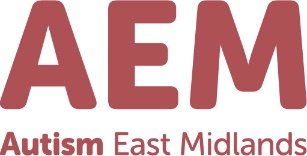 Application for Service Placement
Section A - Applicant Details:Section B - Parent / Guardian / Carer Details:Section C – Details of Disability / Diagnosis:Section D - Personal Health:Section F - Placements:Previous Placements:Section G - Communication:Section H – Relationships:Section J - Self Care:Section K – Support with Behaviour (please specify):Section M - Leisure Activities:Section N - Occupational Skills – (please specify):Section O - Any other relevant information:Section P - Funding:Please attach additional supporting information, if appropriate, indicating which section it applies toPlease return completed form to: - Autism East Midlands,Unit 31, Crags Industrial Estate, Morven Street, Creswell, Worksop, Nottinghamshire, S80 4AJ Email: enquiries@aem.org.ukService Required:	Date Form Requested:Day		Residential	Outreach (Adult)	Outreach (Children)	Supported Living Other	please specify:		Preferred Location for Service:Has the applicant been involved in this decision?  Yes	No	see section E for more informationName:Name:Date of Birth:Address:Address:Gender:Address:Address:Religion:Telephone No.:Email:Mobile No.:Father / Guardian / Carer Name:Mother’s Name:Address:Address: (if different to that given above or opposite)Telephone No.: Mobile No.:Email:Telephone No.: Mobile No.:Email:Siblings: (Please list)Gender:Date of Birth:Diagnosis:Diagnosed by:Nature of Disability:Age at onset of:Any other known disability (please specify)?Any other known disability (please specify)?Does applicant suffer from epilepsy? Yes	NoDoes applicant have any sensory impairment? Yes	NoAny other relevant information:Any other relevant information:Is the applicant on any medication? (give details): Yes	NoHas the applicant had any serious illness? (please describe): Yes	NoDetails of any known allergies:Type of support required for any of the above:Ability to make informed decisions:	Yes	No Details:Any existing assessments under the Mental Capacity Act / Best Interest Decisions:	Yes	No Details:Any existing arrangements under DOLs:	Yes	No Details:Necessary arrangements in these areas when considering the requested placement, including the need for independent advocacy:Present Placement or Service (School, Centre, Employment):Please give reasons for requesting change / new service:Placements / SchoolsDate of EntryDate of LeavingApplicants first language / preferred language?:Does the applicant use spoken language? (please describe): Yes	NoUse of alternative communication methods / assistive technology (please describe):Articulation / comprehension, e.g. echolalic, stilted speech, etc (please describe)Other relevant information:With Family:With peers:With care givers:Has the applicant lived away from home before (e.g. residential / supported living): Yes	No Details:Please describe support needed in this area, including any equipment / adaptations:Can applicant (please x all that apply):Independently xVerbal Prompt xPhysical Assistance XUse knife and forkBatheClean teethComb hairWash hairNail careGet up without being calledChange clothes - cleanlinessChange clothes – activity / weather appropriateShaveDressKnow when personal hygiene is requiredManage menstruationPrepare drinksPrepare snacksPrepare mealsUse the toilet:Day - YesNoNight - YesNoSleeping patterns (please describe):Sleeping patterns (please describe):Sleeping patterns (please describe):Sleeping patterns (please describe):Sleeping patterns (please describe):Obsessive or ritualistic activities (please describe):Obsessive or ritualistic activities (please describe):Obsessive or ritualistic activities (please describe):Obsessive or ritualistic activities (please describe):Obsessive or ritualistic activities (please describe):Ability to occupy time (please describe):Ability to occupy time (please describe):Ability to occupy time (please describe):Ability to occupy time (please describe):Ability to occupy time (please describe):Activity level:Activity level:Activity level:Activity level:Activity level:Yes xNo xAdditional CommentsControl of moodAggressionSelf Injury (e.g. biting, hitting, head banging)Damage to propertyVocalisation (e.g. screaming / shouting)Running awayOther (please specify)Can applicant:Yes xNo xAdditional CommentsAbility to readAbility to recognise common signs such as ‘Keep Out’, ‘Ladies / Gentlemen’, ‘Enter’?Ability to writeTell the timeRecognise moneyUse money for personal spendingYes xNo xAdditional CommentsUse of public transportUse of community facilitiesSwimmingRoad safety awarenessUse of a computerEnjoyment of TV / FilmsEnjoyment of musicEnjoyment of indoor gamesEnjoyment of outdoor gamesExisting hobbies / activitiesInterest in new hobbies / activitiesOther information:Existing work placement / employment:	YesNoDetails:Aspiration to work placement / employment: YesNoDetails:Concentration skills / timeframes:Concentration skills / timeframes:Concentration skills / timeframes:Able to work without constant supervision:	YesNoDetails:Other information:Other information:Other information:How will the placement application be funded?:How will the placement application be funded?:How will the placement application be funded?:How will the placement application be funded?:Is funding in place:YesNoDetails:We acknowledge and understand that:this form should be returned to the address below within 4 weeks of the date it was requested, to enable Assessment visits to be arrangedChallenging Behaviour – Individuals with autism spectrum condition will experience anxiety and / or distress where there are changes to routine, environment, structure or support plans. Visitors may also bring about anxiety. On these occasions an individual can demonstrate extreme behaviour, which is often referred to as challenging behaviour.Challenging behaviour can include outbursts of anger, hitting or kicking other people, throwing things or hurting themselves. Living with challenging behaviour can be a stressful and exhausting time for the individual displaying the behaviour; other people sharing the environment and the staff team.Challenging behaviour is not just a ‘stage’ that an individual with autism spectrum condition will grow out of. It often appears in individuals who have difficulty communicating their needs and wishes in other ways.At these times, through sensory overload or by frustration of communication, an individual with autism spectrum condition may lose control of their emotions and strike out spontaneously and indiscriminately.Although, regrettable, these are not actions of intent and should be considered within the context of the service provided. Autism East Midlands will always work towards supporting all parties when incident occur.We acknowledge and understand that:this form should be returned to the address below within 4 weeks of the date it was requested, to enable Assessment visits to be arrangedChallenging Behaviour – Individuals with autism spectrum condition will experience anxiety and / or distress where there are changes to routine, environment, structure or support plans. Visitors may also bring about anxiety. On these occasions an individual can demonstrate extreme behaviour, which is often referred to as challenging behaviour.Challenging behaviour can include outbursts of anger, hitting or kicking other people, throwing things or hurting themselves. Living with challenging behaviour can be a stressful and exhausting time for the individual displaying the behaviour; other people sharing the environment and the staff team.Challenging behaviour is not just a ‘stage’ that an individual with autism spectrum condition will grow out of. It often appears in individuals who have difficulty communicating their needs and wishes in other ways.At these times, through sensory overload or by frustration of communication, an individual with autism spectrum condition may lose control of their emotions and strike out spontaneously and indiscriminately.Although, regrettable, these are not actions of intent and should be considered within the context of the service provided. Autism East Midlands will always work towards supporting all parties when incident occur.How has the applicant been supported to contribute to this application? Please state if this has been completed with or on behalf of the individual: Yes	No	Details:How has the applicant been supported to contribute to this application? Please state if this has been completed with or on behalf of the individual: Yes	No	Details:If the individual does not have capacity to give consent to this application, how is this being managed?(consider others involved, MCA / Best Interest Decision, Independent Advocacy)If the individual does not have capacity to give consent to this application, how is this being managed?(consider others involved, MCA / Best Interest Decision, Independent Advocacy)Signed by the application or person completing this application (typing name will be accepted as a signature):Signed by Social Worker or other Professional supporting this application (typing name will be accepted as a signature):Print Name:Print Name:Relationship to applicant:Position:Contact Address:Tel. No.: Email:Contact Address:Tel. No.: Email:Date:Date:Sponsoring Authority: